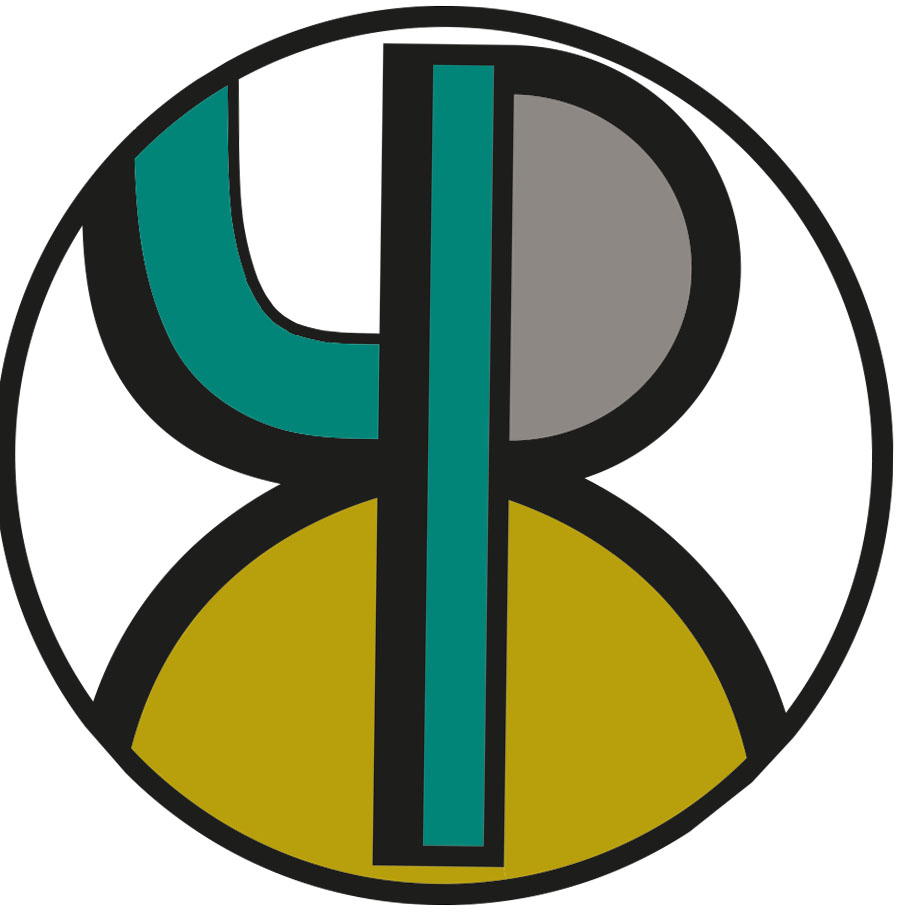 Root4kids TheatreSidTALKSTeach Values – Build Lives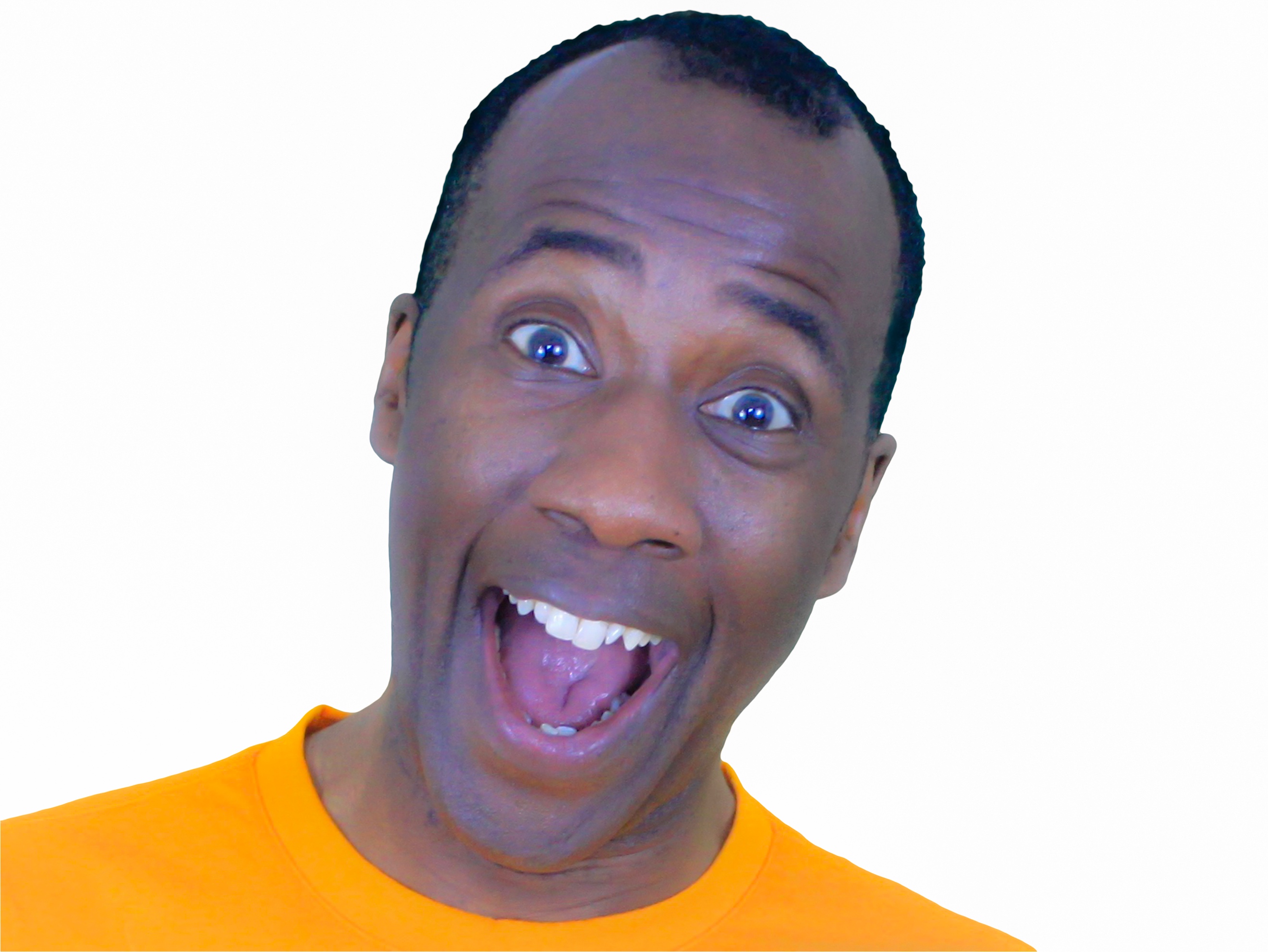 **New workshop prices**Dear madam/sirA *Free* effective and impactful talk from CBeebies star Sid Sloane provides confidence boosting, inspirational talks for the children of your school. Using clearly defined, usable models of behaviour to help improve mental health and wellbeing, Sid’s workshops and talks not only support academic attainment, they help prepare children for life beyond education into employment. Sid engages and informs through interactively promoting personal development and affirming the skills which underpin current lifelong learning aims and ambitions in education. With SidTALKS we recognise the need to create an impact and truly make a difference to childrens lives. Sid will spend a whole half-day or day per workshop booking. You decide and we create a talk or workshop to suit your schools values, mission statement or specific project. Universally common issues children tend to want help with centre around self-confidence, so we design talks and workshops to help address those issues and supply them with break-through facts and tools to use for building self-esteem, overcoming fears and maintaining perspective.In one school we established a community hub as a way of fostering key learning skills such as resourcefulness, resilience, reflection, and so much more besides.Take a look at our website http://root4kidstheatre.com/  for our affordable prices, or email us your details to arrange your motivational talk, which comes *Free* with any workshop booking. We look forward to working with you.Yours sincerelyNatalie HarrisonCompany ManagerRoot4kids Theatre Ltd, 27 Ventnor Villas, Hove BN3 3DE mob. 07470 067184